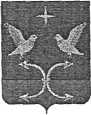 АДМИНИСТРАЦИЯ НЕЧАЕВСКОГО СЕЛЬСКОГО ПОСЕЛЕНИЯ КОРСАКОВСКОГО РАЙОНА ОРЛОВСКОЙ ОБЛАСТИПОСТАНОВЛЕНИЕ_10 июля 2020_ года                                                           № 14 д.НечаевоОтчёт об исполнении бюджета за полугодие 2020 года.Заслушав информацию бухгалтера  администрации Нечаевского сельского поселения Верзулову Ю.В. об исполнении бюджета Нечаевского сельского поселения за полугодие 2020 года, отметим, что доходная часть бюджета исполнена на 104%, при плане 782.5тыс.руб., факт 816.9 тыс. руб.Расходная часть бюджета за полугодие 2020 год при плане 998.0 тыс.руб.  факт 809.6 исполнено 81 %.Согласно ст. 43 ч. 5 Положения о бюджетном процессе в Нечаевском сельском поселении постановляю:          1.Утвердить  отчёт  об исполнении  бюджета Нечаевского  сельского
              поселения за полугодие  2020 года.          2.Направить  данное   постановление   в  Нечаевский   сельский  Совет
             народных депутатов для информации          3.Настоящее постановление разместить на официальном сайте администрации Корсаковского района www.корсаково57.рф «сельские поселения».И.о.главы администрации                                                                  В.В.Федосеев                                                                                          Приложение к постановлению №14_ от 10 июля_2020год.Сведения о численности муниципальных служащих и работников муниципальных учреждений,фактических  затрат на их содержание  за полугодие2020 годИСПОЛНЕНИЕ ДОХОДНОЙ ЧАСТИ  БЮДЖЕТА   НЕЧАЕВСКОГО  СЕЛЬСКОГО   ПОСЕЛЕНИЕЯ    ЗА полугодие2020 год.ИСПОЛНЕНИЕ  РАСХОДНОЙ  ЧАСТИ   БЮДЖЕТА НЕЧАЕВСКОГО СЕЛЬСКОГО ПОСЕЛЕНИЯ   ЗА полугодие 2020 годДенежное содержание фактически за    2020годУтверждено штатных единиц по должностям  в штатном  расписании на отчетную дату на 01.01.2020г.Среднесписочная численность за отчетный период (человек)Работники органа местного самоуправления муниципальные служащие и работники замещающие должности, не являющиеся должностями муниципальной службы484,022Наименование доходовПланФакт%   исполн.Налог на доходы  физических лиц5.036.6732Налог на имущество физ.лиц6.03.253Земельный  налог7.062.3890Арендная плата имущество0,00.00Арендная плата за землю0,00,00Прочие  доходы               0.00.00Единый сель.налог110.053.348Госпошлина0.00.00Штрафы0,00.00Итого собственных доходов:120.0154.4129Дотации484.1484.1100Дотация на сбаланс.бюджета150.0150.0100Субвенции  бюджетам поселений по первичному воинскому учету28.428.4100Иные межбюджетные трансферты0.00.00Итого безвозмездных поступлений:662.5662.5100ВСЕГО:782.5816.9104Наименование расходов ПланФакт% испол.Общегосударст. вопросы973.1790.781    в т.ч.            глава460.0316.369	аппарат512.1474.493                          резервный фонд0.00.0                     другие общегос.вопросы1.00.0Исполнение перв.воинского учета18.918.9100Национальная экономики0.00.0Жилищное комуннальное хозяйства0.00.0Физическая культура и спорт00.0Пенсионное обеспечение6.00.0ИТОГО:998809.681